INDICAÇÃO Nº 03969/2013Sugere ao Poder Executivo Municipal a revitalização da sinalização de solo ao longo da Avenida da Amizade, no bairro Jardim Europa. Excelentíssimo Senhor Prefeito Municipal, Nos termos do Art. 108 do Regimento Interno desta Casa de Leis, dirijo-me a Vossa Excelência para sugerir que, por intermédio do Setor competente, promova a revitalização da sinalização de solo ao longo da Avenida da Amizade, em conformidade com o disposto as normas do Conselho Nacional de Trânsito – CONTRAN, no cruzamento da Av. Porto Ferreira com a Rua Águas da Prata, no bairro Jardim Europa, neste município. Justificativa:Conforme visita realizada “in loco”, este vereador pode constatar o estado de degradação da sinalização horizontal de trânsito na via supracitada – fato este que coloca em risco motoristas, pedestres e outros munícipes que por este local trafegam em seus deslocamentos cotidianos.Plenário “Dr. Tancredo Neves”, em 04 de julho de 2.013.Antonio Pereira	-vereador- PT	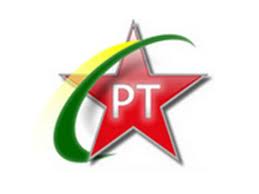 